Project Management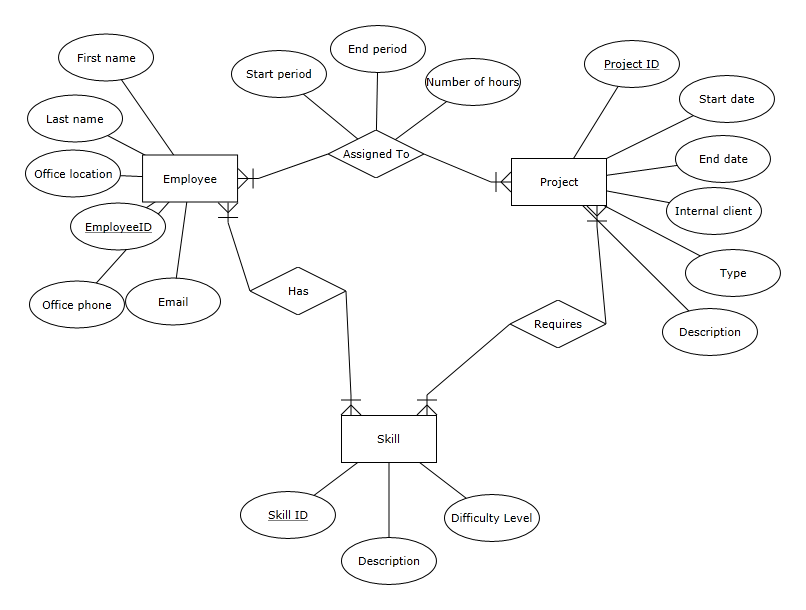 Hospital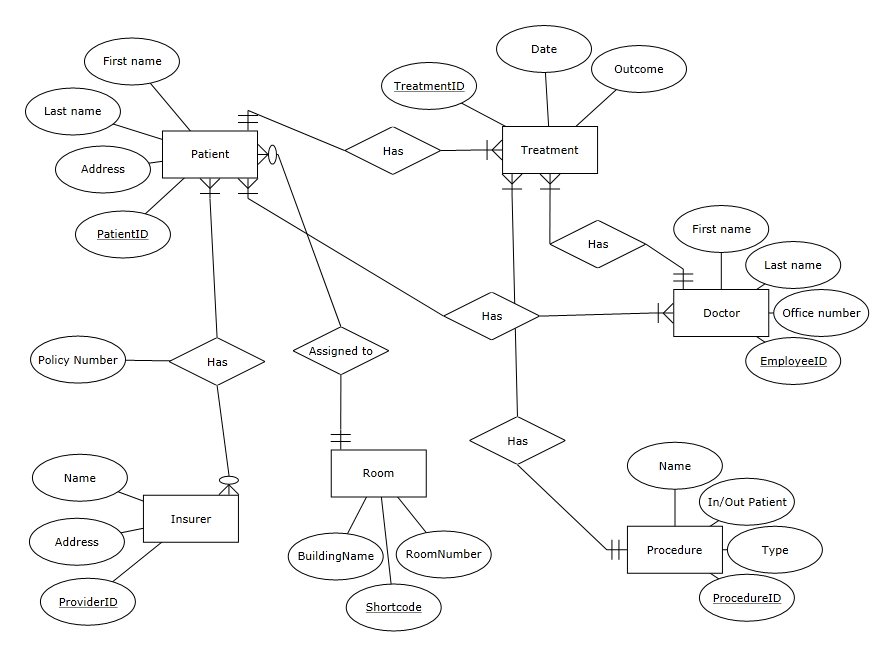 